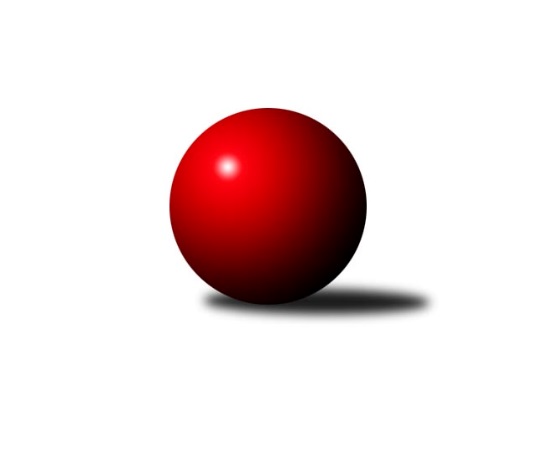 Č.20Ročník 2012/2013	27.3.2013Nejlepšího výkonu v tomto kole: 2492 dosáhlo družstvo: TJ Unie Hlubina COkresní přebor Ostrava 2012/2013Výsledky 20. kolaSouhrnný přehled výsledků:TJ Unie Hlubina˝F˝	- TJ Sokol Bohumín D	14:2	2439:2275		25.3.TJ Sokol Bohumín˝C˝	- TJ Unie Hlubina˝D˝	14:2	2372:2204		25.3.SKK Ostrava C	- TJ Sokol Michálkovice ˝B˝	6:10	2250:2263		26.3.TJ VOKD Poruba C	- TJ Unie Hlubina E	14:2	2341:2044		26.3.TJ Unie Hlubina C	- TJ VOKD Poruba˝E˝	14:2	2492:2331		27.3.Tabulka družstev:	1.	TJ Sokol Bohumín˝C˝	18	16	1	1	214 : 74 	 	 2366	33	2.	TJ Unie Hlubina C	18	15	0	3	207 : 81 	 	 2368	30	3.	TJ VOKD Poruba C	18	13	0	5	192 : 96 	 	 2368	26	4.	SKK Ostrava C	18	13	0	5	175 : 113 	 	 2317	26	5.	TJ VOKD Poruba˝E˝	18	9	1	8	160 : 128 	 	 2296	19	6.	TJ Sokol Michálkovice ˝B˝	19	8	2	9	146 : 158 	 	 2257	18	7.	TJ Unie Hlubina˝D˝	19	7	0	12	106 : 198 	 	 2137	14	8.	TJ Sokol Bohumín D	18	6	1	11	119 : 169 	 	 2250	13	9.	SKK Ostrava˝D˝	18	5	2	11	123 : 165 	 	 2243	12	10.	TJ Unie Hlubina E	18	3	1	14	105 : 183 	 	 2146	7	11.	TJ Unie Hlubina˝F˝	18	1	0	17	53 : 235 	 	 2047	2Podrobné výsledky kola:	 TJ Unie Hlubina˝F˝	2439	14:2	2275	TJ Sokol Bohumín D	Anna Káňová	 	 212 	 203 		415 	 2:0 	 360 	 	193 	 167		Lukáš Světlík	Irena Šafárová	 	 203 	 175 		378 	 0:2 	 391 	 	187 	 204		Jan Kohutek	Jiří Břeska	 	 206 	 213 		419 	 2:0 	 402 	 	199 	 203		Jan Stuš	Libor Pšenica	 	 196 	 216 		412 	 2:0 	 371 	 	197 	 174		Miroslava Ševčíková	Michaela Černá	 	 195 	 203 		398 	 2:0 	 384 	 	204 	 180		Markéta Kohutková	Maxim Bedarev	 	 187 	 230 		417 	 2:0 	 367 	 	178 	 189		Andrea Rojovározhodčí: Nejlepší výkon utkání: 419 - Jiří Břeska	 TJ Sokol Bohumín˝C˝	2372	14:2	2204	TJ Unie Hlubina˝D˝	Alfréd Herman	 	 184 	 179 		363 	 0:2 	 385 	 	185 	 200		František Sedláček	Roman Honl	 	 213 	 209 		422 	 2:0 	 379 	 	191 	 188		Alena Koběrová	Pavel Plaček	 	 191 	 194 		385 	 2:0 	 377 	 	200 	 177		Zdeňka Lacinová	Vlastimil Pacut	 	 203 	 175 		378 	 2:0 	 322 	 	152 	 170		Božena Olšovská	Lubomír Richter	 	 191 	 214 		405 	 2:0 	 382 	 	195 	 187		Hana Vlčková	Jan Zaškolný	 	 213 	 206 		419 	 2:0 	 359 	 	187 	 172		Koloman Bagirozhodčí: Nejlepší výkon utkání: 422 - Roman Honl	 SKK Ostrava C	2250	6:10	2263	TJ Sokol Michálkovice ˝B˝	Pavel Chodura	 	 164 	 168 		332 	 0:2 	 399 	 	195 	 204		Jiří Řepecký	Karolina Chodurová	 	 191 	 179 		370 	 2:0 	 343 	 	176 	 167		Martin Ščerba	Vladimír Malovaný	 	 185 	 185 		370 	 0:2 	 407 	 	208 	 199		Petr Řepecky	Oldřich Stolařík	 	 190 	 185 		375 	 2:0 	 316 	 	148 	 168		Tomáš Papala	Michal Blinka	 	 197 	 188 		385 	 0:2 	 398 	 	202 	 196		Zdeněk Zhýbala	Dominik Bohm	 	 181 	 237 		418 	 2:0 	 400 	 	189 	 211		Josef Paulusrozhodčí: Nejlepší výkon utkání: 418 - Dominik Bohm	 TJ VOKD Poruba C	2341	14:2	2044	TJ Unie Hlubina E	Pavel Hrabec	 	 189 	 204 		393 	 2:0 	 334 	 	169 	 165		Veronika Štěrbová	Richard Šimek	 	 228 	 209 		437 	 2:0 	 278 	 	138 	 140		Pavel Rybář	Helena Hýžová	 	 171 	 179 		350 	 0:2 	 385 	 	199 	 186		Pavel Krompolc	Roman Klímek	 	 202 	 175 		377 	 2:0 	 342 	 	172 	 170		Jiří Štroch	Jaroslav Hrabuška	 	 207 	 211 		418 	 2:0 	 364 	 	181 	 183		Libor Mendlík	Antonín Chalcář	 	 192 	 174 		366 	 2:0 	 341 	 	162 	 179		Jan Petrovičrozhodčí: Nejlepší výkon utkání: 437 - Richard Šimek	 TJ Unie Hlubina C	2492	14:2	2331	TJ VOKD Poruba˝E˝	Petr Tomaňa	 	 194 	 212 		406 	 2:0 	 374 	 	192 	 182		Vojtěch Turlej	Rudolf Riezner	 	 182 	 195 		377 	 2:0 	 376 	 	200 	 176		Marek Číž	Eva Marková	 	 201 	 206 		407 	 0:2 	 415 	 	208 	 207		Zdeněk Mžik	Pavel Marek	 	 204 	 208 		412 	 2:0 	 360 	 	189 	 171		František Hájek	Karel Kudela	 	 234 	 209 		443 	 2:0 	 386 	 	198 	 188		Jakub Hájek	Václav Rábl	 	 222 	 225 		447 	 2:0 	 420 	 	214 	 206		Zdeněk Hebdarozhodčí: Nejlepší výkon utkání: 447 - Václav RáblPořadí jednotlivců:	jméno hráče	družstvo	celkem	plné	dorážka	chyby	poměr kuž.	Maximum	1.	Jiří Koloděj 	SKK Ostrava˝D˝	413.76	284.2	129.6	5.1	5/5	(429)	2.	Jakub Hájek 	TJ VOKD Poruba˝E˝	411.81	285.8	126.0	5.6	4/5	(452)	3.	Miroslav Futerko 	SKK Ostrava C	409.58	283.9	125.7	6.4	4/5	(437)	4.	Jaroslav Hrabuška 	TJ VOKD Poruba C	408.06	284.0	124.1	6.3	5/5	(445)	5.	Václav Rábl 	TJ Unie Hlubina C	406.14	282.0	124.2	7.2	5/5	(449)	6.	Pavel Plaček 	TJ Sokol Bohumín˝C˝	405.52	278.0	127.6	4.7	5/5	(458)	7.	Richard Šimek 	TJ VOKD Poruba C	405.29	280.9	124.4	4.9	5/5	(457)	8.	Roman Honl 	TJ Sokol Bohumín˝C˝	404.88	284.9	120.0	4.7	5/5	(452)	9.	Roman Klímek 	TJ VOKD Poruba C	404.74	282.7	122.1	6.5	5/5	(427)	10.	Pavel Marek 	TJ Unie Hlubina C	404.62	280.8	123.9	5.3	5/5	(470)	11.	Zdeněk Zhýbala 	TJ Sokol Michálkovice ˝B˝	403.09	279.8	123.3	6.3	5/5	(438)	12.	Radek Říman 	TJ Sokol Michálkovice ˝B˝	402.50	282.2	120.3	8.3	4/5	(417)	13.	Karel Kudela 	TJ Unie Hlubina C	401.32	286.3	115.0	8.5	5/5	(468)	14.	Michal Blinka 	SKK Ostrava C	401.24	282.0	119.3	8.2	5/5	(431)	15.	Rudolf Riezner 	TJ Unie Hlubina C	398.98	277.6	121.4	5.1	5/5	(452)	16.	Zdeněk Mžik 	TJ VOKD Poruba˝E˝	395.90	278.4	117.5	7.2	5/5	(430)	17.	Jan Stuš 	TJ Sokol Bohumín D	395.06	275.7	119.4	8.8	5/5	(426)	18.	René Světlík 	TJ Sokol Bohumín˝C˝	394.69	276.8	117.9	6.3	5/5	(426)	19.	Eva Marková 	TJ Unie Hlubina C	394.69	278.7	116.0	9.2	5/5	(451)	20.	Jiří Řepecký 	TJ Sokol Michálkovice ˝B˝	393.94	279.1	114.9	8.9	5/5	(424)	21.	Lubomír Richter 	TJ Sokol Bohumín˝C˝	393.28	275.9	117.4	7.6	5/5	(436)	22.	Pavel Hrabec 	TJ VOKD Poruba C	393.08	270.9	122.1	5.7	4/5	(444)	23.	Miroslav Heczko 	SKK Ostrava C	392.84	277.1	115.7	7.9	4/5	(434)	24.	Zdeněk Hebda 	TJ VOKD Poruba˝E˝	391.37	275.9	115.5	8.0	5/5	(425)	25.	Dominik Bohm 	SKK Ostrava C	391.04	276.2	114.8	8.3	5/5	(431)	26.	Vojtěch Turlej 	TJ VOKD Poruba˝E˝	390.55	274.6	116.0	8.3	5/5	(419)	27.	Josef Paulus 	TJ Sokol Michálkovice ˝B˝	390.02	270.1	119.9	9.0	5/5	(429)	28.	Alfréd Herman 	TJ Sokol Bohumín˝C˝	389.37	273.6	115.8	8.8	5/5	(436)	29.	Jan Zaškolný 	TJ Sokol Bohumín˝C˝	389.05	271.4	117.7	7.8	5/5	(438)	30.	Helena Hýžová 	TJ VOKD Poruba C	389.03	272.7	116.3	7.6	5/5	(417)	31.	Libor Mendlík 	TJ Unie Hlubina E	387.96	268.9	119.1	9.8	4/5	(433)	32.	Václav Kladiva 	TJ Sokol Bohumín D	386.54	273.4	113.2	9.8	5/5	(462)	33.	Miroslav Koloděj 	SKK Ostrava˝D˝	385.46	274.5	110.9	9.8	5/5	(428)	34.	Tomáš Kubát 	SKK Ostrava C	385.10	265.0	120.1	8.1	5/5	(411)	35.	Helena Martinčáková 	TJ VOKD Poruba C	381.68	272.1	109.6	10.9	5/5	(419)	36.	Petr Šebestík 	SKK Ostrava˝D˝	381.06	274.1	107.0	11.2	4/5	(437)	37.	Jan Kohutek 	TJ Sokol Bohumín D	379.50	269.3	110.2	11.2	4/5	(411)	38.	Jaroslav Čapek 	SKK Ostrava˝D˝	379.38	269.8	109.5	9.4	4/5	(412)	39.	Pavel Krompolc 	TJ Unie Hlubina E	376.82	262.8	114.0	7.7	5/5	(464)	40.	František Hájek 	TJ VOKD Poruba˝E˝	376.57	267.2	109.3	11.3	5/5	(431)	41.	Karel Svoboda 	TJ Unie Hlubina E	375.58	263.7	111.9	9.5	5/5	(427)	42.	Hana Vlčková 	TJ Unie Hlubina˝D˝	374.32	267.0	107.4	9.6	5/5	(443)	43.	Lukáš Světlík 	TJ Sokol Bohumín D	373.59	268.1	105.5	9.5	5/5	(410)	44.	Alena Koběrová 	TJ Unie Hlubina˝D˝	373.10	264.3	108.9	9.2	4/5	(430)	45.	Rostislav Hrbáč 	SKK Ostrava C	372.88	267.8	105.1	11.3	4/5	(428)	46.	Petr Řepecky 	TJ Sokol Michálkovice ˝B˝	369.98	267.8	102.2	13.4	5/5	(412)	47.	Koloman Bagi 	TJ Unie Hlubina˝D˝	368.61	270.6	98.0	11.6	5/5	(432)	48.	Andrea Rojová 	TJ Sokol Bohumín D	368.30	272.9	95.4	12.5	5/5	(429)	49.	Petr Tomaňa 	TJ Unie Hlubina C	365.78	264.3	101.5	12.5	5/5	(438)	50.	Maxim Bedarev 	TJ Unie Hlubina˝F˝	365.18	261.0	104.2	11.1	5/5	(439)	51.	Jan Petrovič 	TJ Unie Hlubina E	362.58	268.7	93.9	12.7	5/5	(438)	52.	Antonín Pálka 	SKK Ostrava˝D˝	362.40	262.7	99.7	12.9	5/5	(391)	53.	Kamila Vichrová 	TJ Sokol Bohumín D	362.36	265.5	96.8	12.4	4/5	(400)	54.	Oldřich Neuverth 	TJ Unie Hlubina˝D˝	360.94	259.6	101.3	11.3	4/5	(437)	55.	Ladislav Mrakvia 	TJ VOKD Poruba˝E˝	360.25	263.1	97.2	14.4	4/5	(405)	56.	Karel Procházka 	TJ Sokol Michálkovice ˝B˝	359.30	261.1	98.2	13.7	4/5	(427)	57.	František Sedláček 	TJ Unie Hlubina˝D˝	358.89	263.0	95.9	13.6	5/5	(427)	58.	Markéta Kohutková 	TJ Sokol Bohumín D	356.96	256.7	100.2	13.1	5/5	(407)	59.	Libor Pšenica 	TJ Unie Hlubina˝F˝	356.78	257.6	99.2	13.6	5/5	(422)	60.	Michaela Černá 	TJ Unie Hlubina˝F˝	354.26	256.9	97.3	14.1	5/5	(449)	61.	Veronika Štěrbová 	TJ Unie Hlubina E	353.37	260.3	93.1	14.2	5/5	(428)	62.	Bohumil Klimša 	SKK Ostrava˝D˝	353.18	258.4	94.8	15.3	4/5	(403)	63.	Jiří Štroch 	TJ Unie Hlubina E	353.10	259.2	93.9	12.7	5/5	(404)	64.	Martin Ščerba 	TJ Sokol Michálkovice ˝B˝	350.40	258.2	92.2	12.3	4/5	(387)	65.	Petra Jurášková 	TJ Sokol Michálkovice ˝B˝	343.00	247.6	95.4	12.8	4/5	(389)	66.	Zdeňka Lacinová 	TJ Unie Hlubina˝D˝	338.79	242.8	96.0	12.9	5/5	(404)	67.	Lukáš Skřipek 	TJ VOKD Poruba˝E˝	338.21	251.1	87.1	15.1	4/5	(371)	68.	Daniel Herák 	TJ Unie Hlubina˝F˝	337.28	245.9	91.4	15.1	5/5	(387)	69.	Anna Káňová 	TJ Unie Hlubina˝F˝	332.73	251.4	81.3	17.3	5/5	(415)	70.	Božena Olšovská 	TJ Unie Hlubina˝D˝	330.78	247.3	83.5	17.6	5/5	(401)	71.	Eva Michňová 	TJ Unie Hlubina˝F˝	313.34	236.8	76.5	21.2	4/5	(399)	72.	Irena Šafárová 	TJ Unie Hlubina˝F˝	309.57	233.4	76.1	20.5	4/5	(388)	73.	Pavel Rybář 	TJ Unie Hlubina E	297.42	231.6	65.8	24.8	4/5	(372)		Radmila Pastvová 	TJ Unie Hlubina˝D˝	412.00	289.0	123.0	4.0	1/5	(412)		Emilie Deigruberová 	TJ VOKD Poruba˝E˝	407.00	301.0	106.0	8.0	1/5	(407)		Dalibor Hamrozy 	TJ Sokol Bohumín D	405.17	280.2	125.0	3.8	2/5	(426)		Jiří Břeska 	TJ Unie Hlubina˝F˝	404.80	283.4	121.4	5.6	1/5	(425)		Josef Navalaný 	TJ Unie Hlubina C	403.38	285.8	117.6	8.6	1/5	(431)		Lubomír Jančar 	TJ Unie Hlubina E	399.17	275.3	123.9	8.1	3/5	(432)		Josef Lariš 	TJ Unie Hlubina E	393.67	279.7	114.0	9.3	1/5	(414)		Miroslav Bohm 	SKK Ostrava˝D˝	389.00	277.0	112.0	13.0	1/5	(389)		Lenka Raabová 	TJ Unie Hlubina C	388.40	271.7	116.7	7.3	3/5	(425)		Libor Žíla 	TJ VOKD Poruba C	385.78	270.6	115.2	9.3	3/5	(406)		Martin Ševčík 	TJ Sokol Bohumín D	383.33	271.3	112.0	11.0	3/5	(396)		Gabriela Káňová 	TJ Unie Hlubina˝F˝	381.50	273.5	108.0	10.0	1/5	(384)		Miroslava Ševčíková 	TJ Sokol Bohumín D	377.25	283.5	93.8	14.0	2/5	(388)		Kateřina Honlová 	TJ Sokol Bohumín D	376.50	289.0	87.5	12.0	1/5	(396)		Oldřich Stolařík 	SKK Ostrava C	375.42	270.8	104.7	12.7	2/5	(422)		Marek Číž 	TJ VOKD Poruba˝E˝	372.56	275.5	97.1	15.6	3/5	(413)		Martin Liška 	SKK Ostrava˝D˝	372.00	260.0	112.0	10.0	1/5	(372)		Vladimír Malovaný 	SKK Ostrava C	372.00	260.5	111.5	13.5	2/5	(374)		Pavel Kubina 	SKK Ostrava˝D˝	371.75	272.0	99.8	11.0	2/5	(389)		Antonín Chalcář 	TJ VOKD Poruba C	371.56	266.1	105.5	12.4	2/5	(414)		David Koprovský 	TJ Sokol Michálkovice ˝B˝	362.56	251.6	111.0	9.6	3/5	(369)		Michal Borák 	TJ Sokol Michálkovice ˝B˝	361.00	272.0	89.0	13.0	1/5	(361)		Karolina Chodurová 	SKK Ostrava C	358.00	260.6	97.4	9.8	2/5	(382)		Jaroslav Šproch 	SKK Ostrava˝D˝	352.28	262.6	89.7	16.2	3/5	(400)		Pavel Chodura 	SKK Ostrava C	346.00	254.5	91.5	13.1	2/5	(378)		Mirko Šťastný 	TJ VOKD Poruba C	345.00	257.0	88.0	13.0	1/5	(345)		Jaroslav Karas 	TJ Sokol Michálkovice ˝B˝	341.00	256.3	84.7	15.3	3/5	(373)		Ivana Kortová 	SKK Ostrava˝D˝	339.17	249.2	90.0	14.3	2/5	(361)		Vlastimil Pacut 	TJ Sokol Bohumín˝C˝	338.25	251.8	86.5	16.5	2/5	(382)		Tomáš Papala 	TJ Sokol Michálkovice ˝B˝	338.13	247.1	91.1	15.6	3/5	(375)		Tereza Vargová 	SKK Ostrava˝D˝	338.13	244.1	94.0	15.4	2/5	(366)		Martin Štěrba 	TJ Sokol Michálkovice ˝B˝	297.00	222.0	75.0	23.0	1/5	(297)Sportovně technické informace:Starty náhradníků:registrační číslo	jméno a příjmení 	datum startu 	družstvo	číslo startu
Hráči dopsaní na soupisku:registrační číslo	jméno a příjmení 	datum startu 	družstvo	Program dalšího kola:21. kolo1.4.2013	po	17:00	TJ Unie Hlubina E - TJ Unie Hlubina C	2.4.2013	út	17:00	TJ Unie Hlubina˝D˝ - SKK Ostrava C	2.4.2013	út	17:00	TJ Sokol Bohumín D - TJ VOKD Poruba C	3.4.2013	st	17:00	TJ VOKD Poruba˝E˝ - TJ Sokol Bohumín˝C˝	3.4.2013	st	17:00	SKK Ostrava˝D˝ - TJ Unie Hlubina˝F˝	Nejlepší šestka kola - absolutněNejlepší šestka kola - absolutněNejlepší šestka kola - absolutněNejlepší šestka kola - absolutněNejlepší šestka kola - dle průměru kuželenNejlepší šestka kola - dle průměru kuželenNejlepší šestka kola - dle průměru kuželenNejlepší šestka kola - dle průměru kuželenNejlepší šestka kola - dle průměru kuželenPočetJménoNázev týmuVýkonPočetJménoNázev týmuPrůměr (%)Výkon6xVáclav RáblHlubina C44711xRichard ŠimekVOKD C116.114376xKarel KudelaHlubina C4436xVáclav RáblHlubina C111.694479xRichard ŠimekVOKD C4376xJaroslav HrabuškaVOKD C111.074187xRoman HonlBohumín C4224xDominik BohmSKK C110.744182xZdeněk HebdaVOKD E4205xKarel KudelaHlubina C110.694433xJan ZaškolnýBohumín C4197xRoman HonlBohumín C108.48422